Rochelle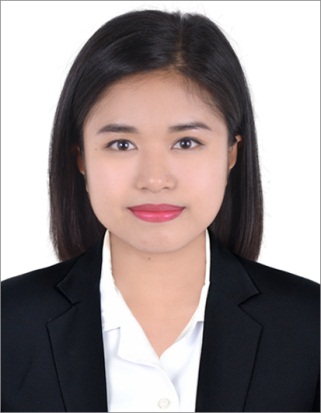 Rochelle.366007@2freemail.com  Objective: To be a part of a company that gives me platform to develop new skill set while utilizing my present knowledge.Working Experience:Management TraineeRE&S Enterprises Pte. Ltd. SingaporeMarch 28, 2013 – August 23, 2016Draw up client bookings for tables and ensure that tables are set before clients’ arrivalResponsible for the welcoming and the well-being of the gueststhroughout their stayManage the front desk by receiving incoming calls, greeting and attending to customersKeep records of guests who visit the restaurantAssist customers with answers to queries, and proffer solutions to issues within your capacityCollaborate with other restaurant staff and the management to ensure that customer complaints are properly attended to in a timely mannerTo comply with all security and maintenance measures to ensure the protection ofguests and company property.Attributes and Qualities:Excellent phone etiquetteExcellent communication skillsMultitasking abilityAbility to pay attention to detailsAbility to maintain orderliness.Educational Background:2011 – 2012 BMC INTERNATIONAL COLLEGE, SINGAPORECertificate in Hotel ManagementI hereby certify that the above information is true and correct according to the best of my knowledge and ability.